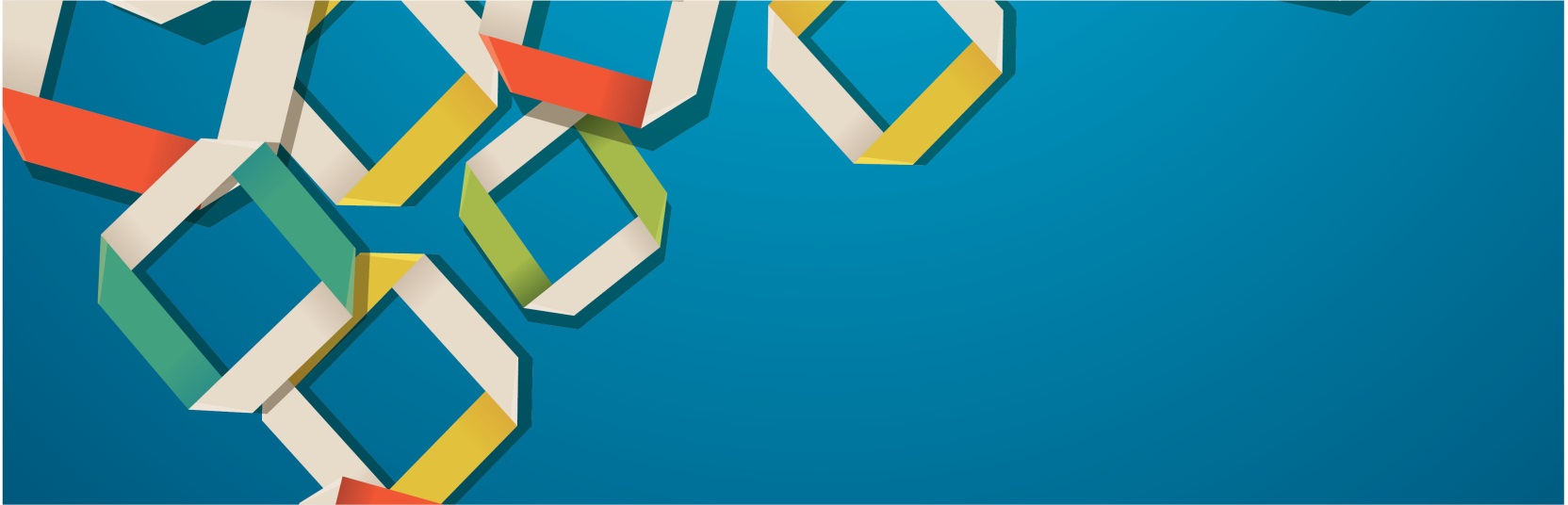 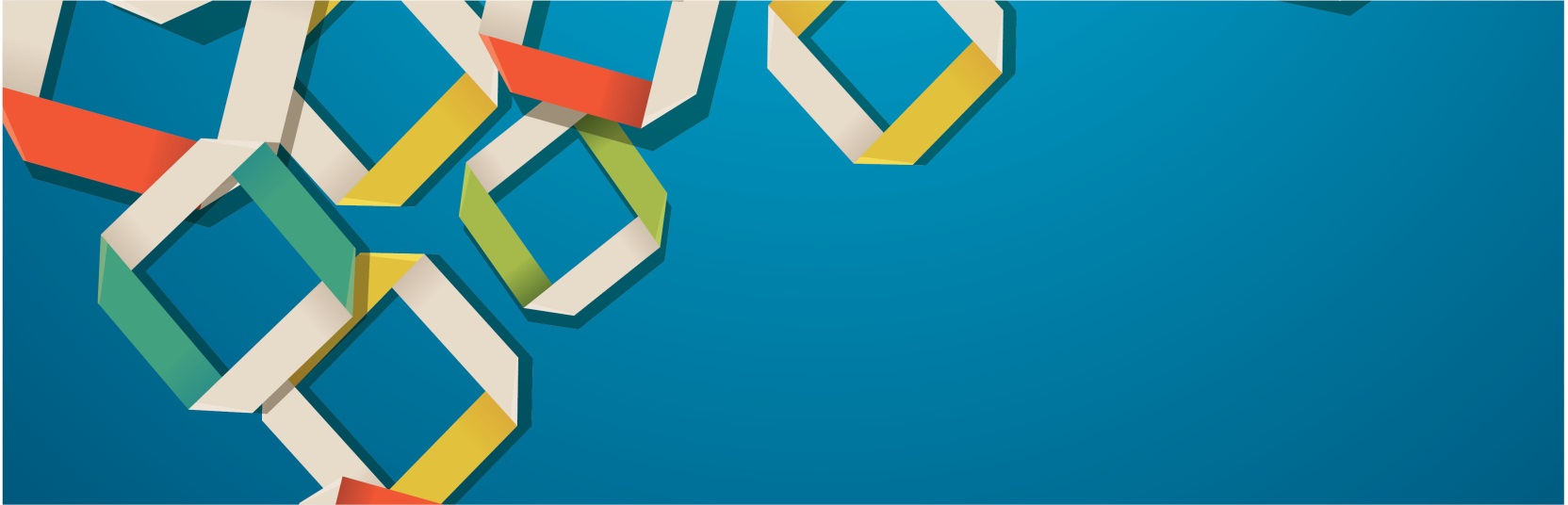 Client Name: 						_________ Pronouns: _____________Date of Birth: _______________ Age: _________ Last Menstrual Cycle: _____________                                  Blood Pressure: 		 Weight: 		 Height: _______ Body Mass Index: 	Medications: 											_____												_____												_____Allergies: 											_____												_____Chief Complaint Today: 									_____												_____Medical History:Do you have any health problems that you know of? 																		_____Do any of the following conditions run in your family?Diabetes (sugar problems)High blood pressureCancerHave you had any issues or problems with:Have you ever been pregnant? ______How many times pregnant? ______ How many births? ______How many miscarriages or abortions? ______ C-section or Vaginal Births? ______Do you use birth control? ______ If yes, what kind? __________Last Pap smear in a doctor’s office? __________Mammogram? (over 40) __________Have you ever been treated for depression? ______Have you ever had seizures? ______Have you had a flu shot this year? ______Do you smoke cigarettes? _____Comments: 																							__________Are there any health topics you would like more information on? 																	_____Referral? 											_____Interviewer: 								 Date: 				Developed by the Haven Shelter & Services, Inc. in Warsaw, Virginia and adapted by the Virginia Sexual and Domestic Violence Action AllianceBowel movements (constipation or diarrhea)HeadachesHearing Menstruation (periods)Stomach (heartburn, nausea, vomiting)Urination (peeing) Vision